Транспорт специального назначения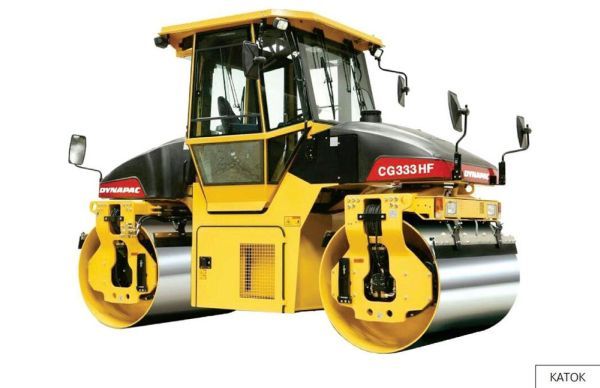 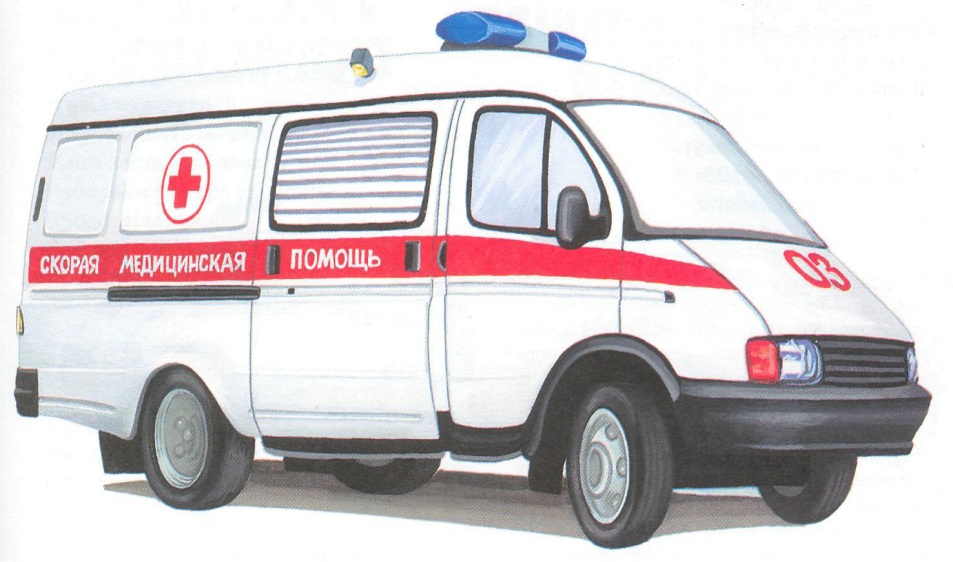 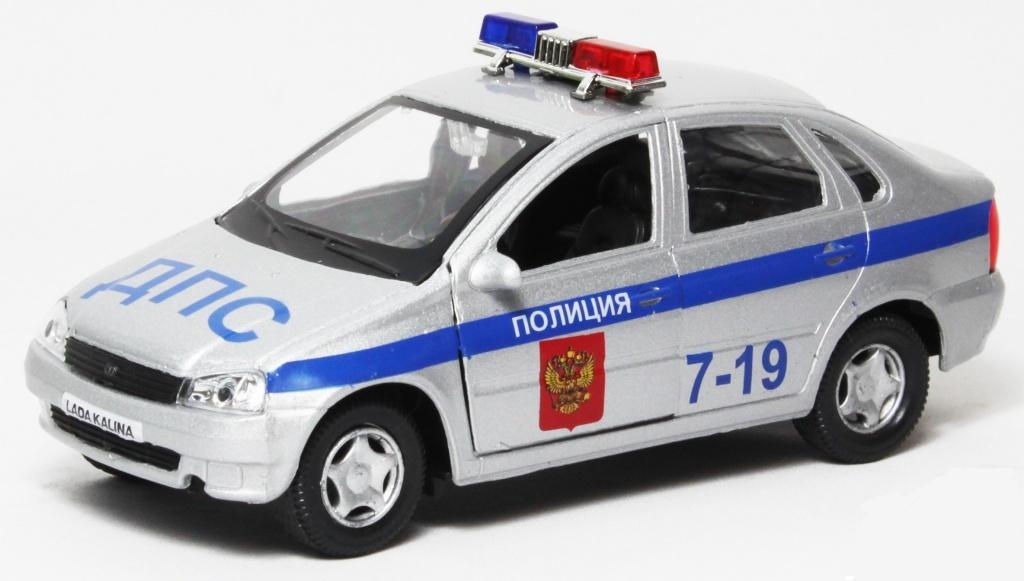 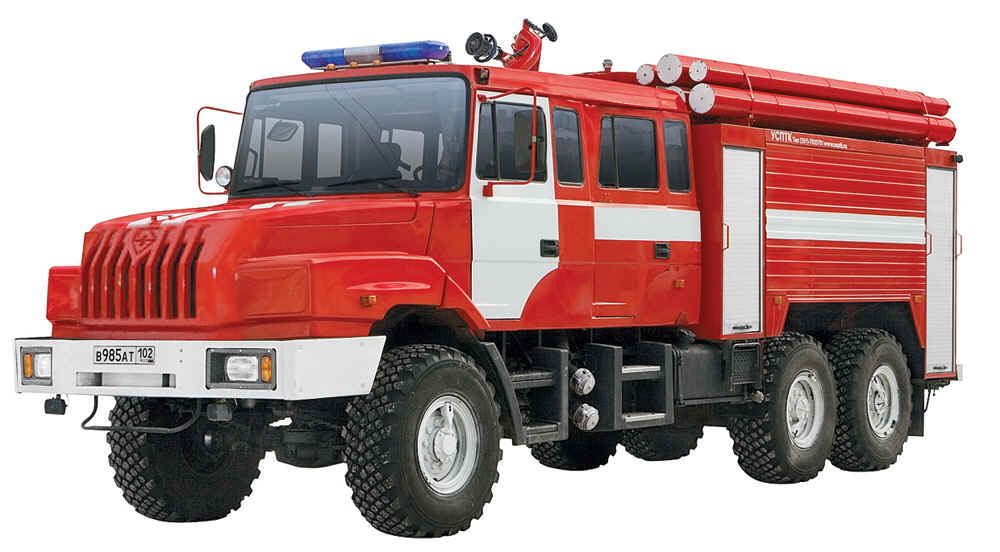 Пассажирский транспорт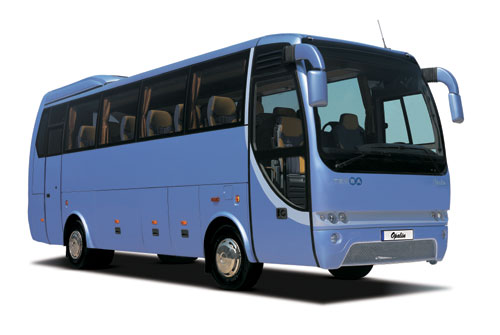 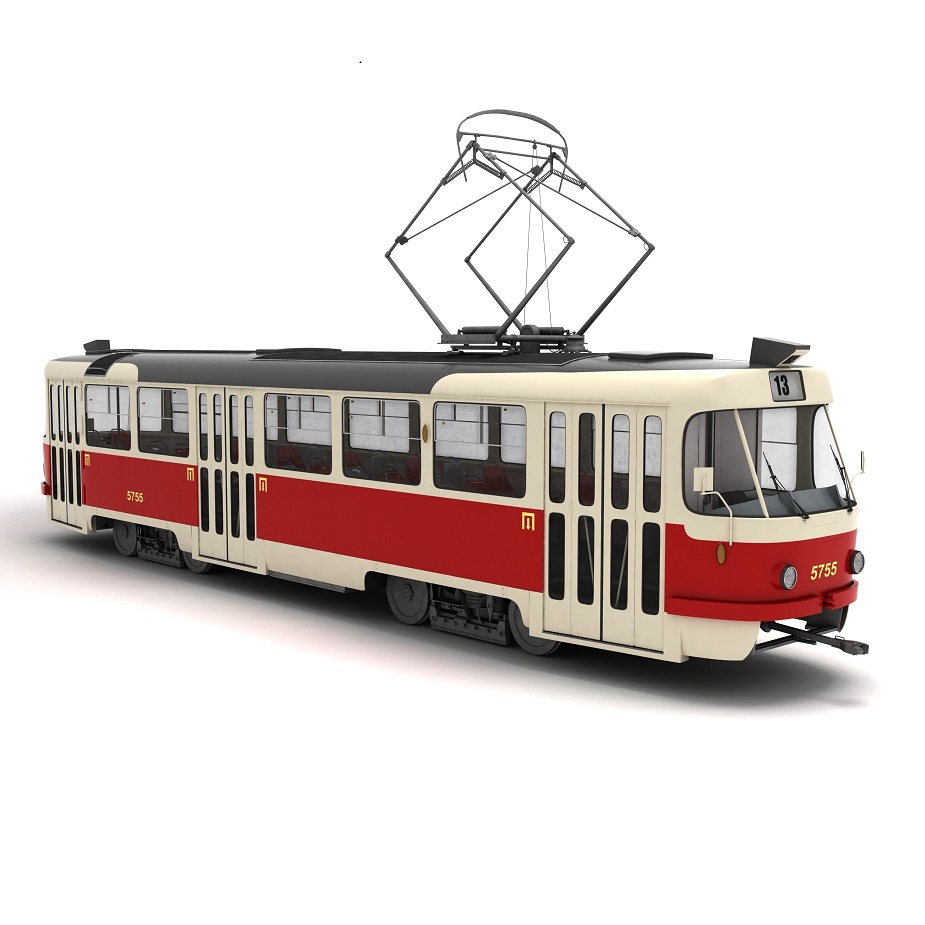 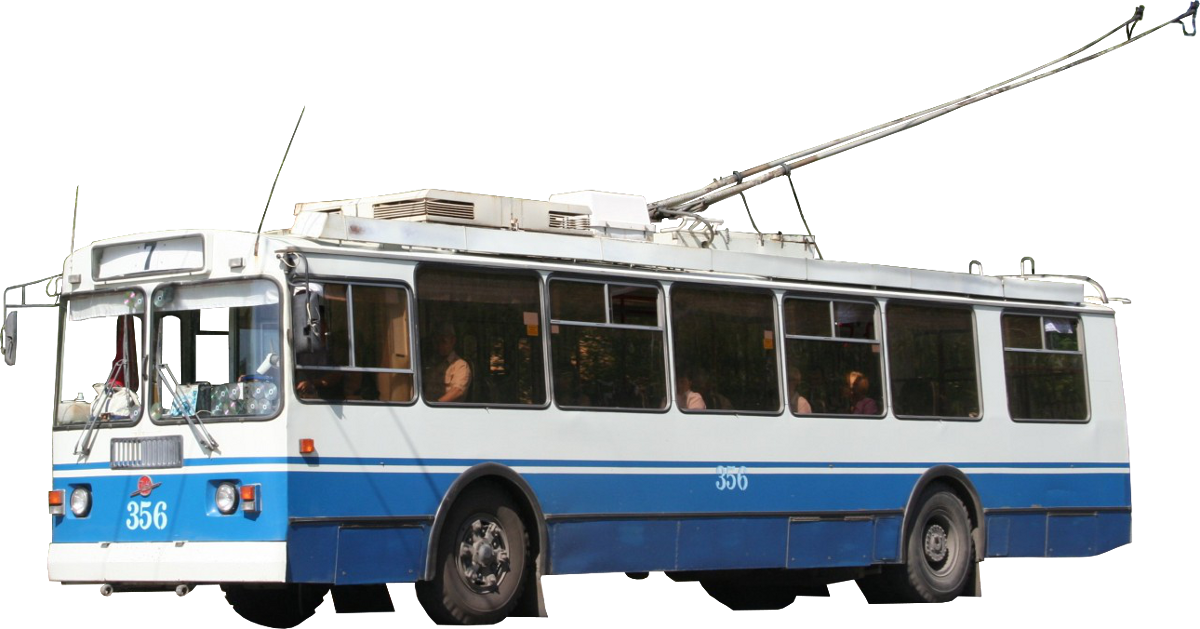 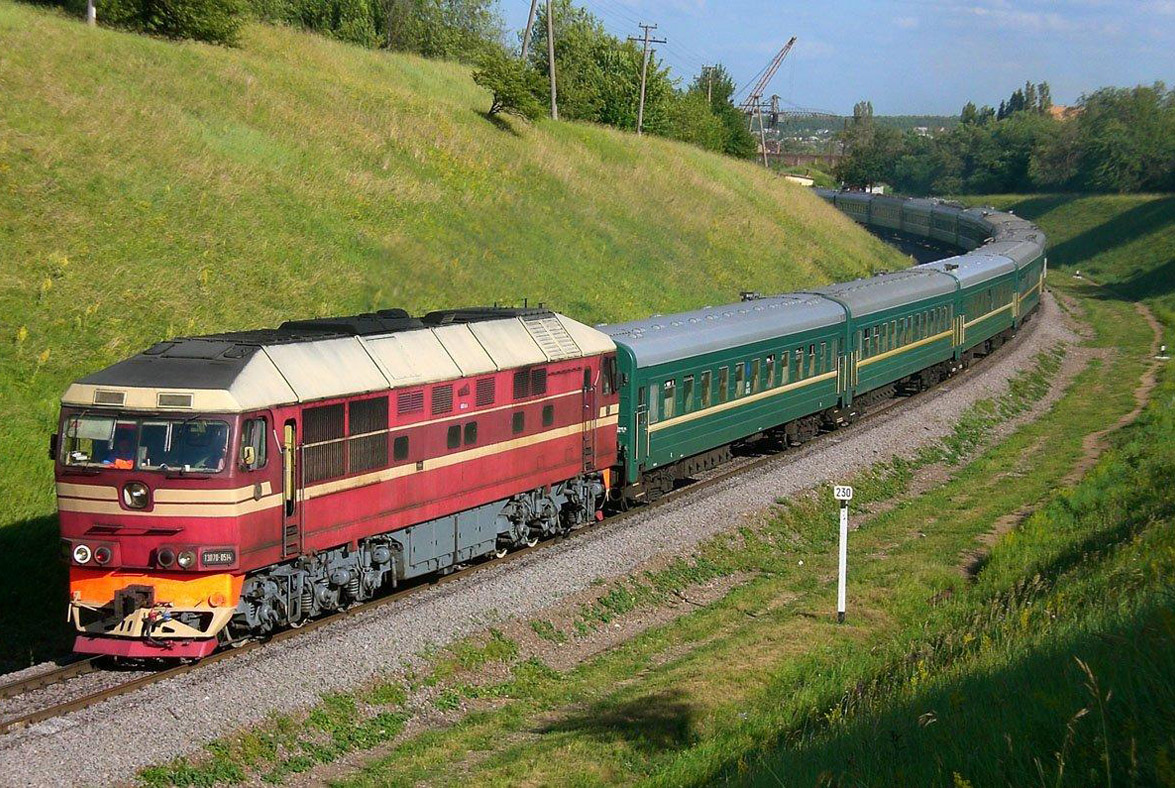 Грузовой транспорт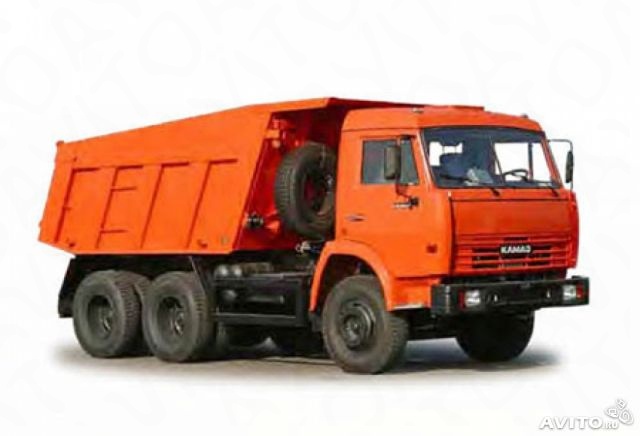 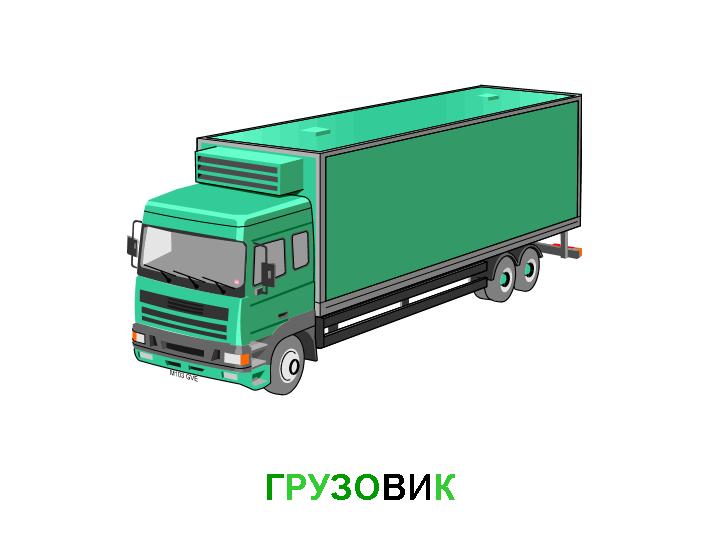 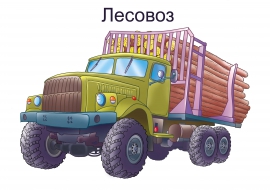 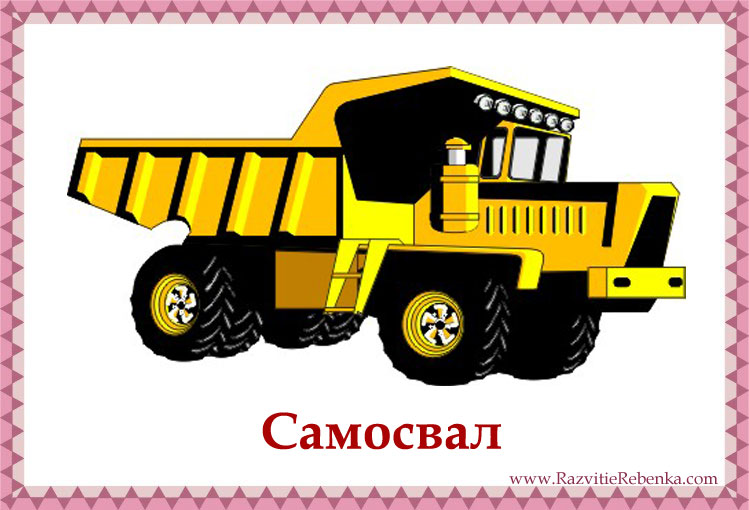 Дорожные знаки для игры «Собери знак»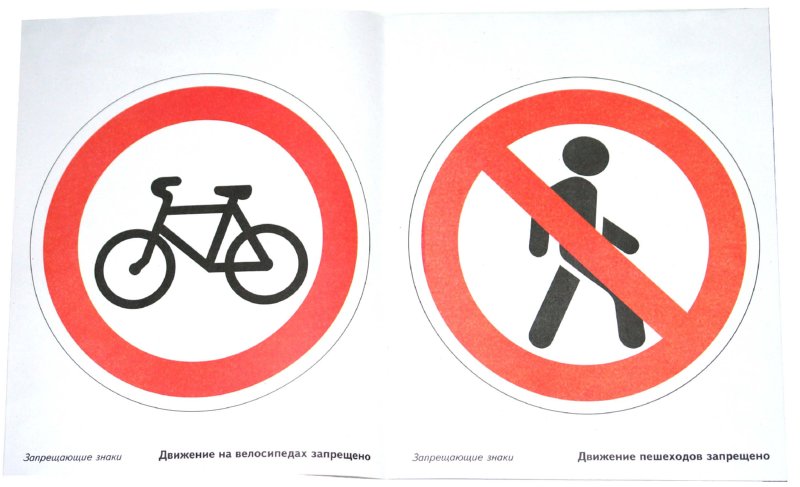 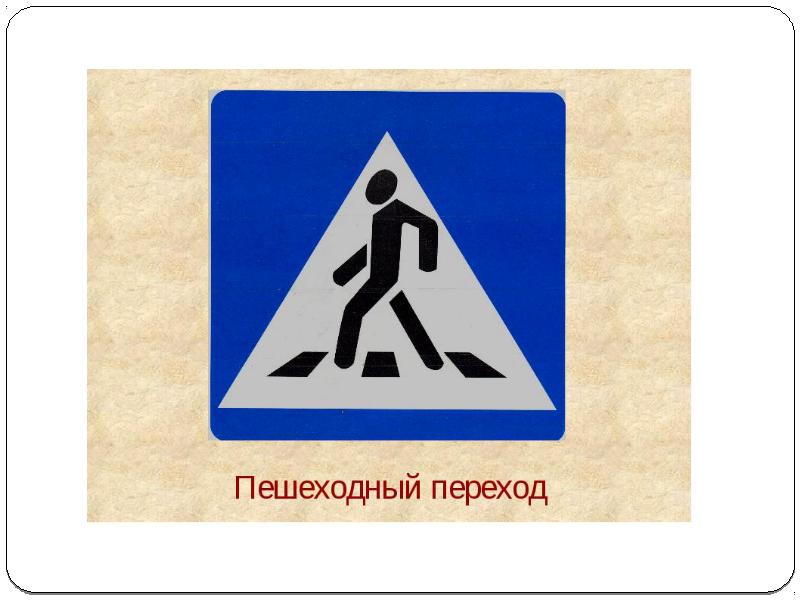 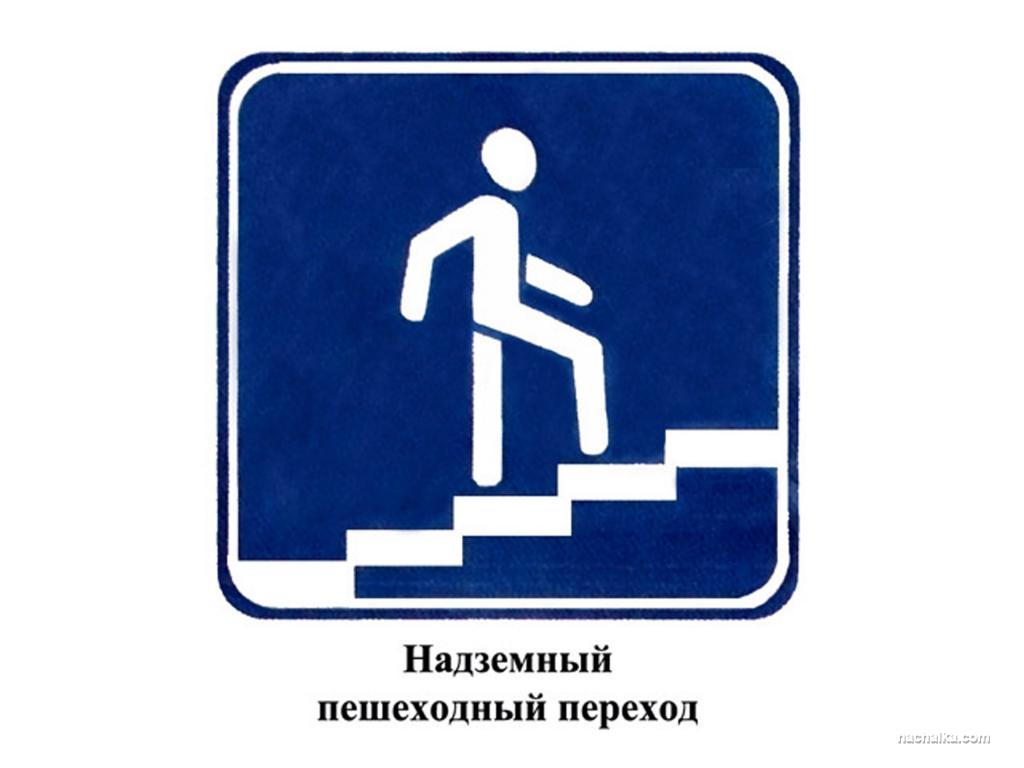 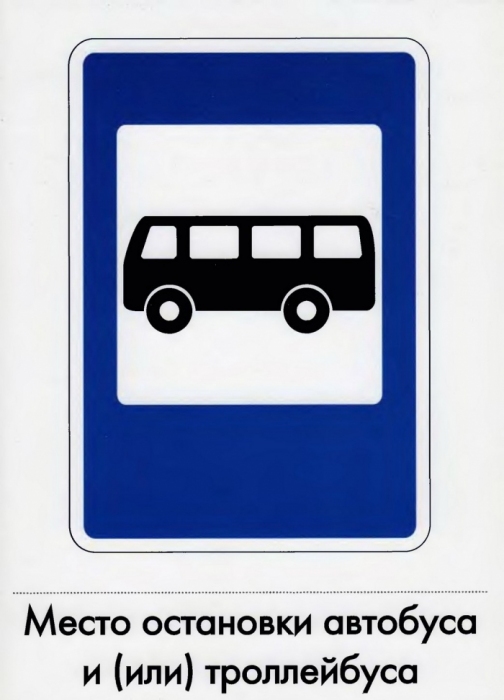 Презентация к занятиюhttps://disk.yandex.ru/i/kqUxHd72dBTTMQ